Kniha ANNA A ANIČKA je obrázková knížka Martiny Špinkové o babičce Anně a její vnučce Aničce. Anička se narodí na svět, kde se jako většina z nás potká se svou babičkou. Hraje si s ní, učí se od ní, povídají si spolu a mají také tajemství. Jak Anička roste a poznává svět, babička pomalu odchází. Anička je s babičkou až do konce a dokáže si s ní hrát i potom. Jak se to stane?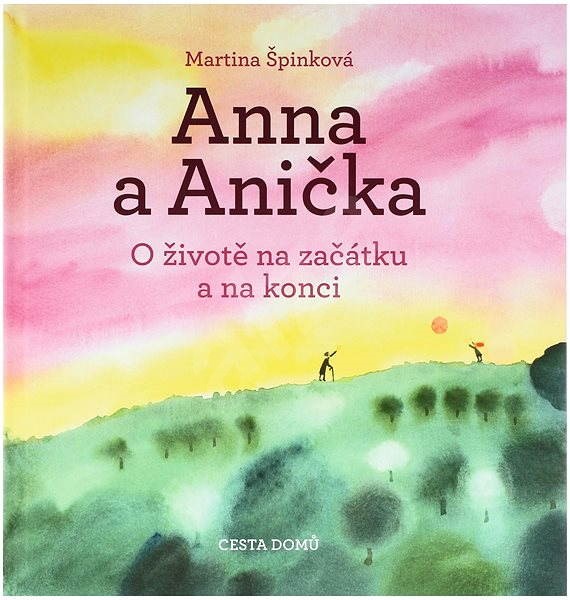 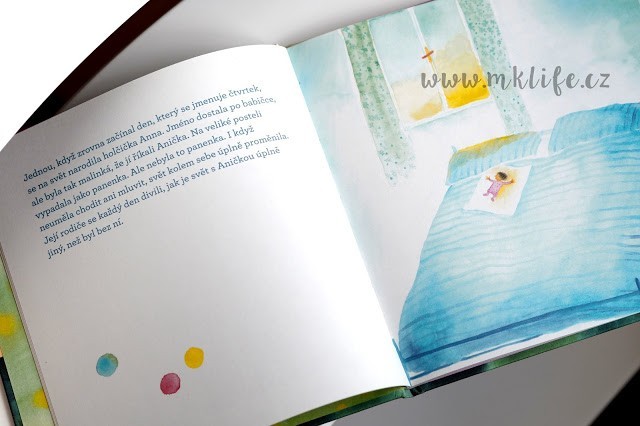 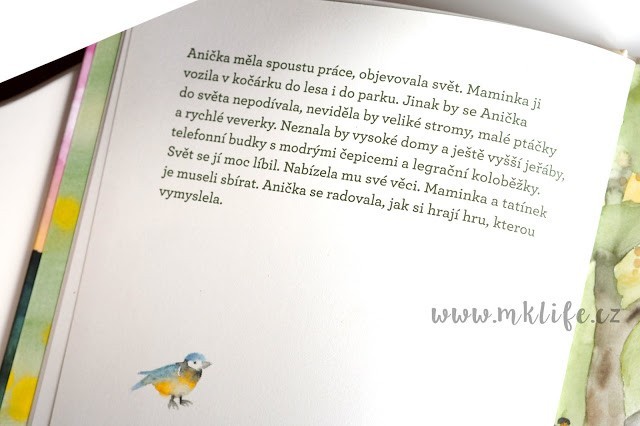 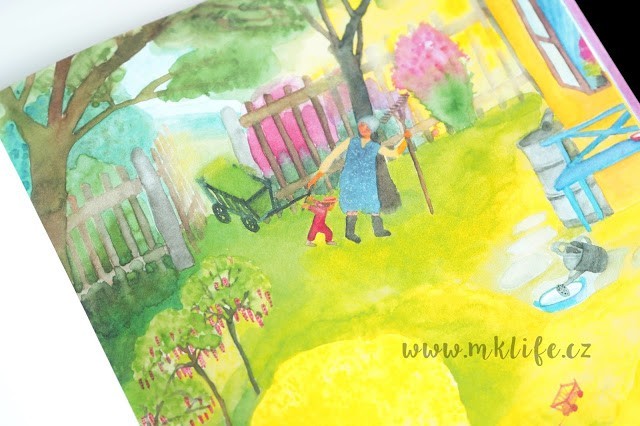 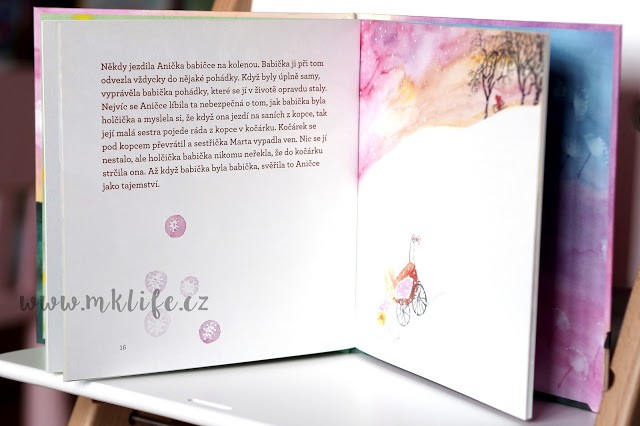 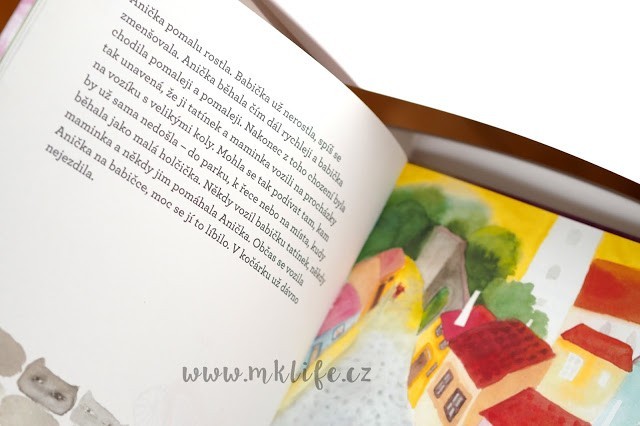 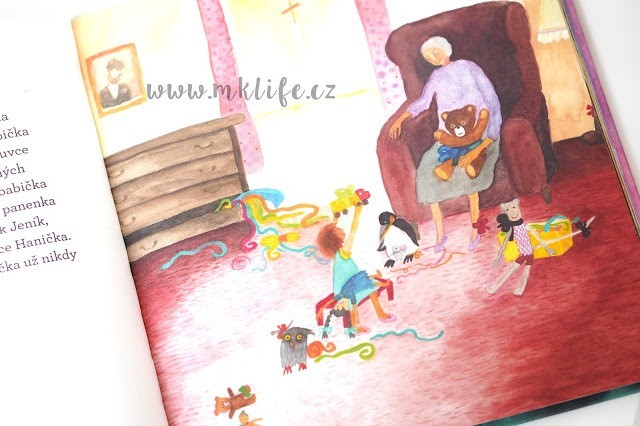 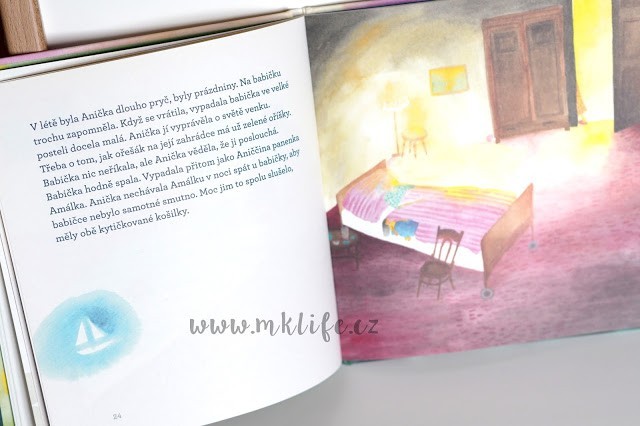 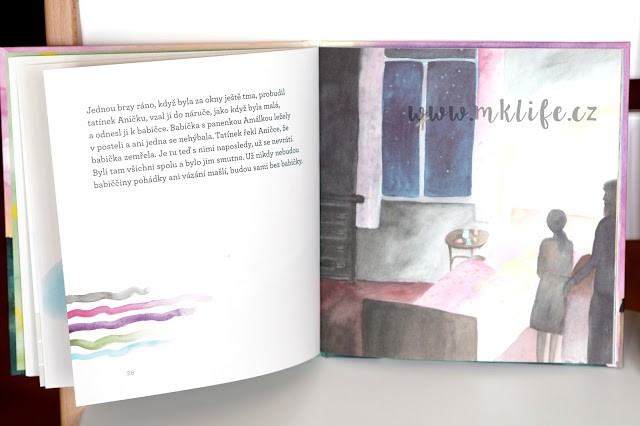 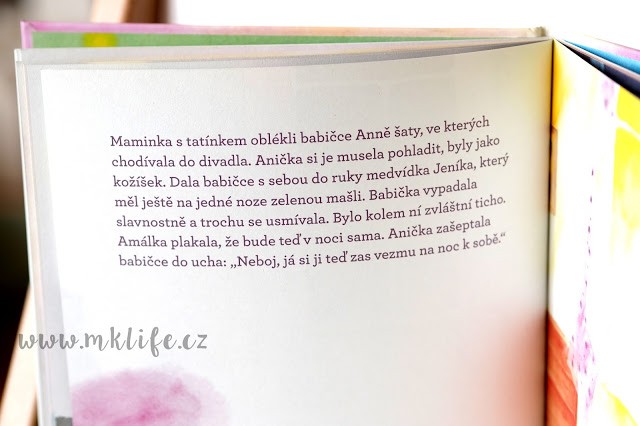 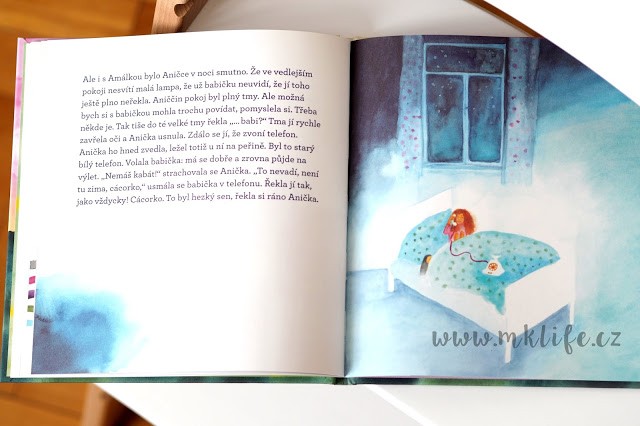 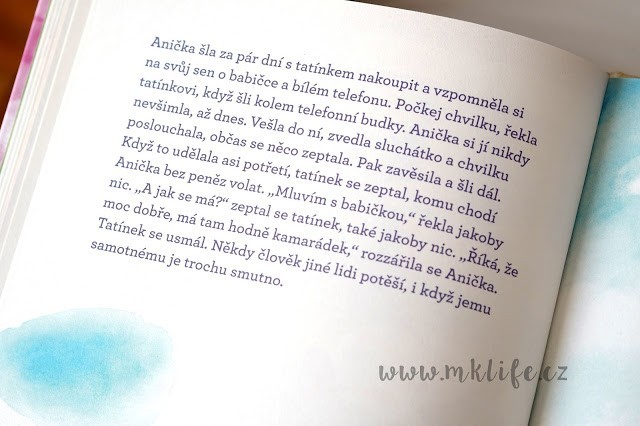 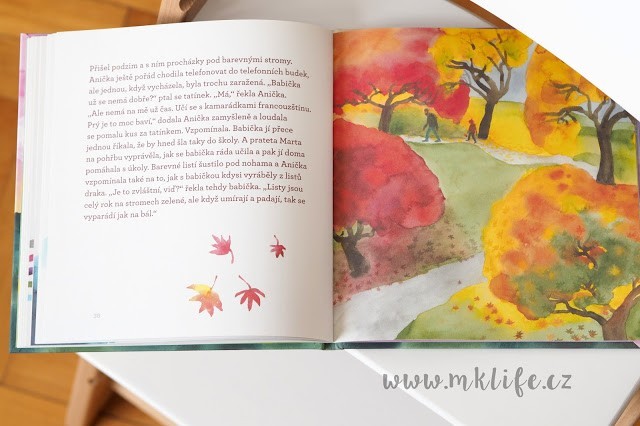 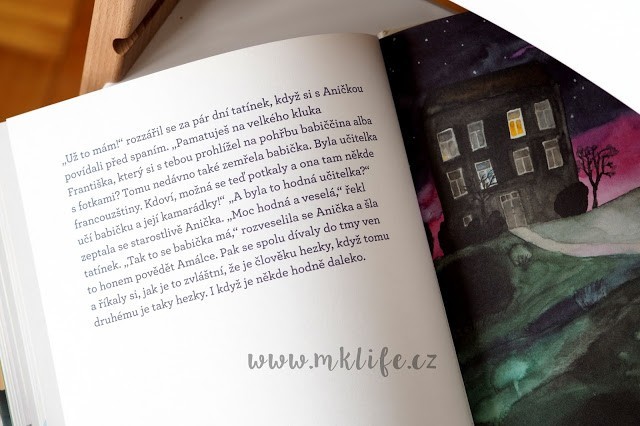 